Inculcate program by Kochi subsection:IEEE Kochi subsection in collaboration with the Department of Electronics, Cochin University of Science and Technology is conducting a lecture series for students of a local higher secondary school. A group of students form 11th and 12th standard, interested to go for higher studies in electronics engineering, attend the program. Classes are at present handled by Mr Resel, technical officer in the Department of Electronics, who himself operates an amateur radio station. Three classes  (29th June, 13th Sept, 15th Oct) are over and the feedback from the students and teachers are very encouraging. During recent floods, many of their laboratory instruments were  damaged.  We have helped them to build  a laboratory for doing basic electronics experiments. The lecture series will be continued in the coming months with more number of our volunteers joining the program.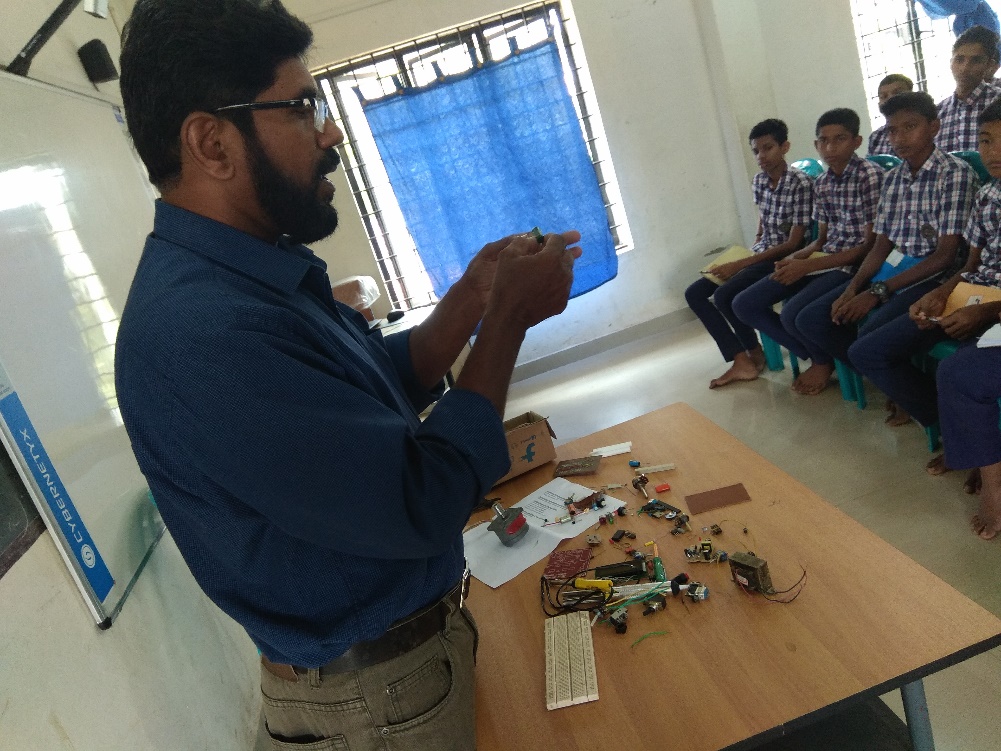 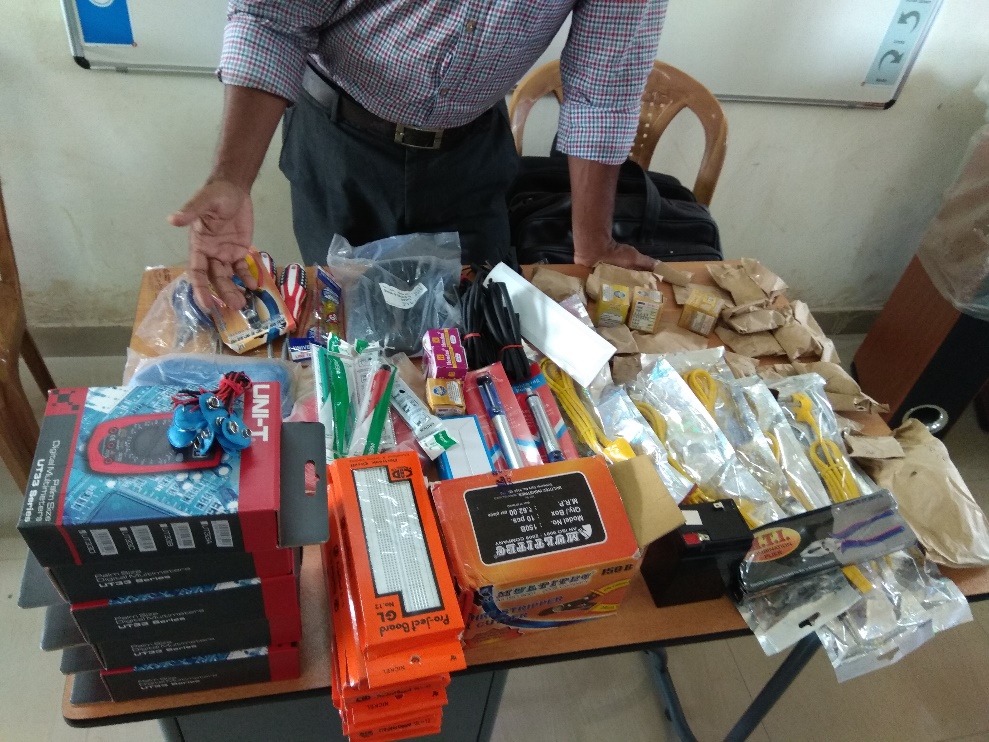 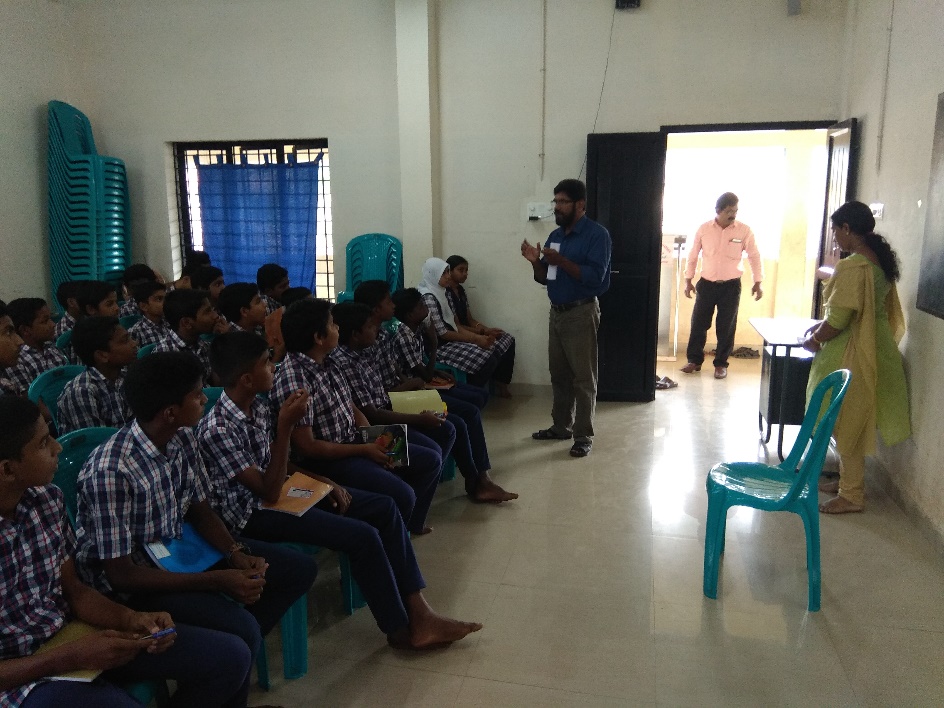 